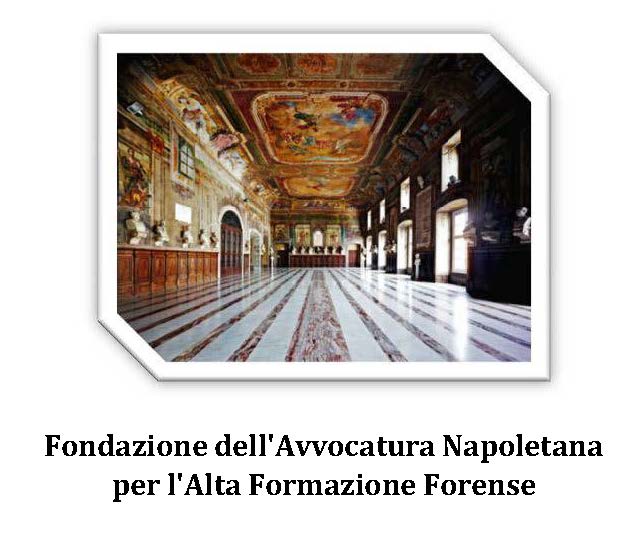 Scuola ForenseCorso intensivo per la preparazione all’esame di avvocato 2022Si comunica che lunedì 12 settembre alle ore 14,00 in presenza nei locali della Scuola, in Castel Capuano si terrà la presentazione del corso intensivo per la preparazione all’esame di avvocato.A partire dal 13 settembre alle ore 14,00 le lezioni si terranno a mezzo piattaforma on line ed alcune in presenza.Le iscrizioni possono essere formalizzate compilando il modulo scaricabile dal sito della Scuola.Il Direttore della Scuola ForenseAvv. Raffaella VenieroIl Segretario della Fondazione			Il Presidente della FondazioneAvv. Sergio Longhi				          Avv. Gabriele Gava